PONEDJELJAK, 12.4.2021.MATEMATIKA-MD-BEZ UPOTREBE TABLICE MNOŽENJA RIJEŠI OVE ZADATKE.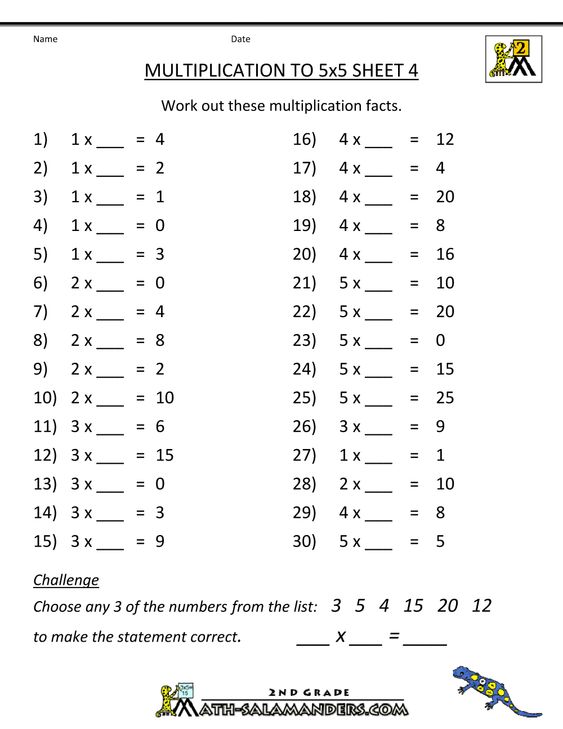 